Publicado en  el 11/07/2016 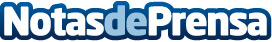 Una nueva serie, 'Still Star Crossed', grabará su primera temporada en ExtremaduraLa ciudad de Cáceres se convertirá en la base de operaciones para todo el equipo de trabajo de la nueva serie norteamericana de ficción que parte de la conocida historia de Romeo y JulietaDatos de contacto:Nota de prensa publicada en: https://www.notasdeprensa.es/una-nueva-serie-still-star-crossed-grabara-su Categorias: Internacional Televisión y Radio Extremadura http://www.notasdeprensa.es